Eurovision 2017 : Alma représentera la France avec "Requiem"C'est officiel : après Amir, c'est la chanteuse Alma qui représentera la France à l'Eurovision 2017 le 13 mai prochain, avec la chanson "Requiem".
Pour son édition 2017, l'Eurovision se tiendra le 13 mai prochain à Kiev en Ukraine, suite à la victoire surprise et écrasante de Jamala avec "1944". Un titre engagé qui a créé la polémique en Russie. L'an dernier, la France aussi a tiré son épingle du jeu en se faisant représenter par Amir, ancien finaliste de "The Voice" saison 3. Son titre "J'ai cherché" est arrivé sixième du classement final, décrochant au passage un record historique de points pour le pays. Depuis, la carrière du chanteur a explosé grâce à ce tube fédérateur, tandis que son single "On dirait" a pris le relai et que son premier album "Au coeur de moi" approche doucement les 200.000 ventes.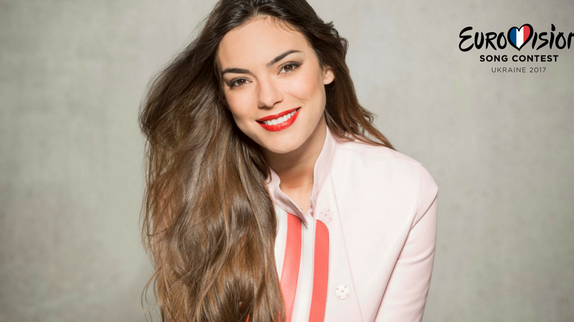 Une chanson sur l'amour et la mort
Mais la question qui brûlait les lèvres ces dernières semaines était la suivante : qui représentera la France à l'Eurovision en 2017 ? Si des rumeurs annonçaient Florent Mothe ou Slimane, c'est finalement Alma qui a été choisie par la délégation française et France Télévisions. A 28 ans, la chanteuse n'est pas encore connue du grand public, même si elle a tenté sa chance avec son premier (et efficace) titre "La chute est lente" l'an dernier. Son dernier morceau, "Requiem", est lui aussi passé inaperçu le mois dernier et pourtant c'est avec ce titre électro-pop qu'elle représentera l'Hexagone en Ukraine au mois de mai prochain. « Embrasse-moi, dis-moi que tu m'aimes / Fais-moi danser jusqu'à ce que le temps nous reprenne » chante-t-elle sur "Requiem", que l'on doit à Nazim Khaled... déjà derrière le tube "J'ai cherché" d'Amir.
Alma planche actuellement sur son premier album, attendu le 5 mai prochain, entourée de David Gategno (Céline Dion, Louane...), Pierre Jaconelli (Benjamin Biolay, Johnny Hallyday) ou encore Renaud Rebillaud (Maître Gims, Black M).